商水县城区学校岗位设置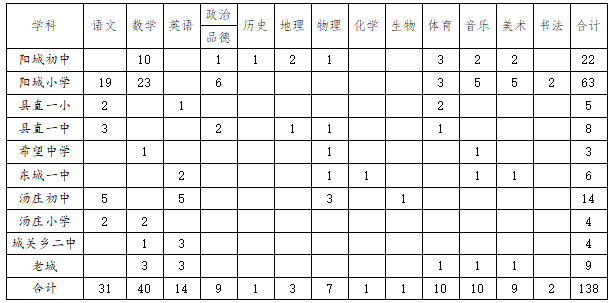 